Upgrade-firmware zumo 590 naar zumo 595Waarom?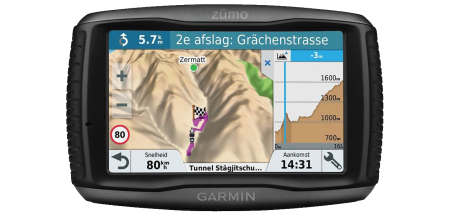 Spotify-ondersteuningGarmin Avontuurlijke routing (met 3 opties om voorkeuren aan te passen)Live-trackingBeter ‘Waar Naar Toe ‘ menuBij lange ritten attendeert de waarschuwing voor vermoeidheid.Veiliger rijden met waarschuwingen voor de bestuurder ( attendeert op: naderende scherpe bochten, verkeerde kant een straat met eenrichtingsverkeer wilt inrijden, gewijzigde maximumsnelheid, langzaam verkeer,  Snelheidsbeperking,  spoorwegovergangen, overstekend wild, schoolzones, roodlichtcamera's en flitsers1 nadert en dergelijke. Aansprakelijkheid:Alles wat hier staat is op eigen risico! Wij zijn niet aansprakelijk voor fouten of problemen die uit deze procedure voortkomen! Wij adviseren u dan ook om dit alleen door Garmin erkende reparateurs te laten uitvoeren.Voorwaarde:Gebruik een Windows-computerversie: 7, 8 of 10 (virtuele Windows gaat niet)Sluit Garmin Express afU hoeft geen Garmin USB-stuurprogramma's te installerenVolg deze stappen:De File: Flash_Prog.doc in Jouwweb MC t Centrum moet je downloaden en de extensie .doc veranderen in .zip.  dit is namelijk een ZIP file waar alle bestanden en programma’s instaan welke je nodig hebt. 					OF / ENDownload het Garmin Updater-programma SoftwareMissing.zip.Pak het zip-bestand uit en verwijder alle bestanden, behalve het bestand Updater.exe.Download de RGN_Tool van de wiki-pagina van TurboCCC. Pak het zipbestand uit en gebruik alleen het bestand  RGN_Tool.exe. Download de één na laatste Zumo595-firmwarebestand van de Index of Perry: http://gawisp.com/perry/zumo/ zoek naar Zumo595 _ ***. GcdOpen het Zumo595_420.gcd-bestand in de RGN_Tool en voer een Save to RGN (Zumo595_420.rgn)Sleep het Zumo595_420.rgn bestand naar de Updater.exe en Run het programma als AdministratorKies  voor:  USB-DevicePak je zumo 590 en zorg ervoor dat deze helemaal  uitgeschakeld is.Sluit de Micro USB-stekker aan op de achterkant van de zumo 590 Plaats uw vingers op de linker boven- en linker beneden hoek (of één vinger in de rechte ronder hoek).Steek de USB-kabel in de computer.Wacht tot je:  System Loader  op het zumo 590 scherm ziet en de computer  pling / plong  geluid maakt.Druk dan direct op OK in de UpdaterAls de Updater begint met het laden van de firmware, laat dan uw vingers los van het scherm.Wees geduldig om het te laten voltooien.Na het updaten zal je zumo opnieuw opstarten en zal het een tijdje duren (kaarten lezen).Dan zal het u om uw land vragen en de vreugde kan beginnen.Plaats uw zumo 590 naast een venster om het een GPS-signaal te laten ontvangen.Sluit je Zumo aan op Garmen Express en het apparaat zal geupdate worden met de nieuwste versie.Update je zumo met tekst, toetsenbord en andere kleine updates met Garmin Express.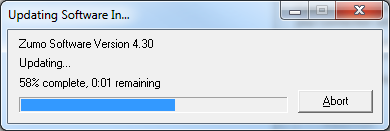 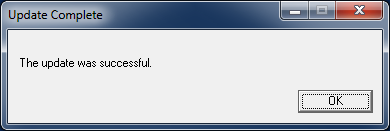 Terug draaien?Als het allemaal niet lukt en / of je wilt teruggaan naar de firmware van de zumo 590, herhaal dan het hele proces en gebruik de laatste zumo 590-firmware, ook verkrijgbaar bij de Index of PerryTip voor Nederlandse gebruikers!Download de bijgevoegde tekstbestanden (originele 595-bestanden) uit dit berichtMaak een back-up van de drie Garmin 590-taalbestandennl_	NL.glx / nl_NL_PRX.glx / nl_NL_TRF.glx in uw Zumo \ Text \ -mapKopieer / plak de drie originele Zumo 595-taalbestanden in uw Zumo: \ Text \ -map    	en overschrijf de oude bestandenMogelijk na de upgradeGarmin wordt niet door de computer herkend als gevolg van onjuiste MTP-instellingenOplossing zie: https://www.youtube.com/watch?v=OH00X7YV_kAFout melding van BaseCamp bij het aansluiten van de Garmin op uw computer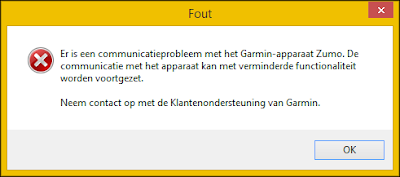 Oplossing:  - Maak een back-up van het bestand GarminDevice.xml en verwijder de volgende sectie (zoek in het bestand naar '<PartNumber> 006-' zonder aanhalingstekens) uit het oorspronkelijke bestand GarminDevice.xml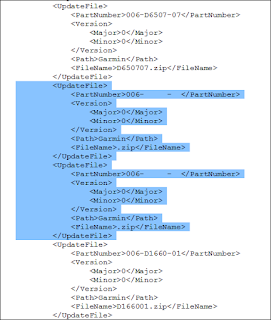 Verander de naam van alleen 'Zūmo' in iets anders zoals 'Zūmo 59x'(regel 6, '<Beschrijving> Zūmo 59x </ Beschrijving>').Hiermee wordt de beschrijving van de zumo in BaseCamp bijgewerkt.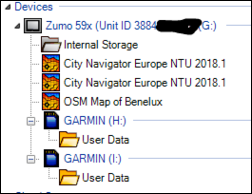 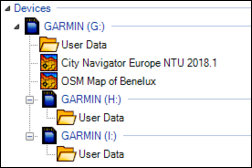 Voorheen						LaterSla het bestand GarminDevice.xml op of/en overschrijf het orginele bestandVerander het bestand GarminDevice.xml in alleen-lezen, zodat Garmin het bestand kan overschrijven tijdens een update.Sources:http://forum.gps-expert.nlhttps://www.gps-expert.nl https://www.gawisp.com/perry https://www.mrgps.nlhttps://www.turboccc.wikispaces.comhttp://forum.GPS-expert.nl/viewtopic.php?f=22&t=1533https://www.bmwgsclub.nl/forum/topic/70433-Garmin-Zūmo-590-flash-naar-595Zumo 590: http://www8.garmin.com/support/download_details.jsp?id=7183 http://download.garmin.com/software/zumo590_330.gcd http://www.gawisp.com/perry/zumo/zumo590_330.gcd http://www.gawisp.com/perry/zumo/zumo590_320.gcd http://www.gawisp.com/perry/zumo/zumo590_310.gcdZumo 595: http://www8.garmin.com/support/download_details.jsp?id=9518 http://www.gawisp.com/perry/zumo/Zumo595_420.gcd http://www.gawisp.com/perry/zumo/Zumo595_410.gcd http://gawisp.com/perry/zumo/Zumo595_320.gcdYoutube uitleg:https://www.youtube.com/watch?v=CdAx6x-L_Uo